Сумська міська рада VIIІ СКЛИКАННЯ______ СЕСІЯ                                           РІШЕННЯНа підставі рішення Сумської міської ради «Про затвердження програми Сумської міської територіальної громади «Соціальна підтримка захисників України та членів їх сімей» на 2020-2022 роки», від 27 листопада 2019 року № 5996-МР та з метою забезпечення якісного зубопротезування захисників України та членів їх сімей, керуючись статтею 25 Закону України «Про місцеве самоврядування в Україні», Сумська міська радаВИРІШИЛА:1. Затвердити «Порядок пільгового та безкоштовного зубопротезування з дорогоцінних металів захисників України на 2022 рік» (Додається). 2. Організацію виконання даного рішення покласти на управління охорони здоров’я Сумської міської ради, а координацію виконання рішення покласти на заступника міського голови з питань діяльності виконавчих органів ради Іщенко Т.Д.Сумський міський голова				                Олександр ЛИСЕНКОВиконавець:  Пак С.Я.____________________Ініціатор розгляду питання – Сумський міський голова Проєкт рішення підготовлено Управлінням охорони здоров’я Сумської міської радиДоповідач: Пак С.ЛИСТ УЗГОДЖЕННЯдо проєкту рішення Сумської міської ради  «Про затвердження Порядку пільгового та безкоштовного зубопротезування з дорогоцінних металів захисників України»В.о. начальника управління охорони здоров’я Сумської міськоїради                                                                                        С.Я.ПакЗаступник міського голови з питаньДіяльності виконавчих органів                                             Т.Д.ІщенкоНачальник правового управління                                        О.В.ЧайченкоСекретар Сумської міської ради                                           О.М Рєзник«Проєкт рішення підготовлений з урахуванням вимог Закону України «Про доступ до публічної інформації» та Закону України «Про захист персональних даних»                                                                                        Пак С.Я.                                                                                               ____________2022р.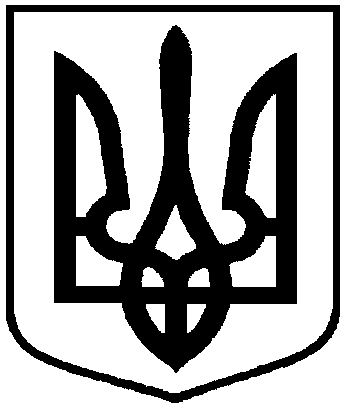 Проєктоприлюднено«___» _______ 2022р.від ____________ року   №_______ - МРм. СумиПро затвердження Порядку пільгового та безкоштовного зубопротезування з дорогоцінних металів захисників України 